Zamówienie na wykonanie ekspertyzy (dzieła) dotyczącej wdrażania krajowych ram kwalifikacji i budowy sektorowych ram kwalifikacjiZamówienie o wartości szacunkowej przedmiotu zamówienia poniżej 30 000 EuroPrzedmiotem zamówienia jest sporządzenie ekspertyzy (w formie raportu) dotyczącej wdrażania krajowych ram kwalifikacji i budowy sektorowych ram kwalifikacji w wybranych krajach europejskich. Ekspertyza powinna spełniać następujące warunki:Ekspertyza powinna przebiegać dwuetapowo. Pierwszy etap stanowić będzie ogólna analiza stanu wdrożenia krajowych ram kwalifikacji (KRK) na poziomie sektorowym (tzw. sektorowych ram kwalifikacji) we wszystkich krajach Unii Europejskiej, z wyjątkiem Polski. Na jej podstawie Wykonawca w porozumieniu z Zamawiającym dokona wyboru 5 krajów, które poddane zostaną szczegółowej analizie rozwiązań zastosowanych pod kątem wdrożenia ram na poziomie sektorowym. Wnioski płynące z przeprowadzonej ekspertyzy zostaną uwzględnione w dalszych pracach Zamawiającego nad opracowaniem wytycznych dot. tworzenia sektorowych ram kwalifikacji. Pierwszy etap ekspertyzy powinien zakończyć się przedstawieniem przez Wykonawcę krótkiego raportu bądź prezentacji, zawierającego informacje, o każdym z ww. krajów, dotyczące stanu wdrożenia sektorowych ram kwalifikacji. Jeżeli wiedza Wykonawcy wskazuje na inne kraje, gdzie występują rozwiązania wartościowe z punktu widzenia celów Ekspertyzy, mogą one zostać dodatkowo dołączone do analiz. Raport powinien zawierać propozycję państw, które zostaną wzięte pod uwagę w drugim etapie ekspertyzy. Ich wybór opierać się powinien na dwóch kryteriach: stopnia zaawansowania wdrożenia (odrzucić należy te kraje, w których w dziedzinie sektorowych ram kwalifikacji nie istnieją żadne rozwiązania) oraz różnorodności rozwiązań. Zamawiający ma prawo do zaproponowania innych krajów, w sytuacji, gdy wybór Wykonawcy nie spełnia któregoś z dwóch ww. kryteriów.Po wyborze i uzgodnieniu z Zamawiającym listy 5 krajów, Wykonawca przeprowadzi szczegółowe badanie, mające na celu przeanalizowanie rozwiązań w zakresie sektorowych ram kwalifikacji (lub innych o podobnym zastosowaniu), w tym ich umiejscowienia w krajowym systemie kwalifikacji. Przez „sektorową ramę kwalifikacji” Zamawiający rozumie wszelkie rozwiązania mające na celu opis poziomów kwalifikacji, funkcjonujących na poziomie branżowym, w szczególności (choć nie tylko) w odniesieniu do krajowej ramy kwalifikacji. Zamawiający zastrzega, że choć nazwa „sektorowa rama kwalifikacji” (sectoral qualifications framework) pojawia się najczęściej, to w niektórych krajach tożsame rozwiązania mogą nosić inne nazwy – obowiązkiem Wykonawcy jest uwzględnienie tego zastrzeżenia.Raport z tego badania uzupełniony być powinien 3 studiami przypadków dla każdego z 5 ww. krajów, dla konkretnych branż, w których istnieją sektorowe ramy kwalifikacji. Studium takie powinno zawierać informacje nt. trybu powstania ramy, podmiotów projektujących i zarządzających nią, źródeł finansowania tworzenia i wdrażania ramy oraz praktycznych zastosowań przez interesariuszy. W sytuacji, gdy w którymś z zakwalifikowanych do szczegółowej analizy państw wystąpią obiektywne trudności w dobraniu 3 przykładów, Wykonawca może – w porozumieniu z Zamawiającym – wybrać mniejszą liczbę sektorów.Zamawiający nie będzie narzucał wyboru sektorów do szczegółowych studiów przypadku, jednak powinien on odzwierciedlać ich zróżnicowanie. W szczególności powinny pojawić się zarówno przykłady branż o silnym komponencie międzynarodowym, gdzie kwalifikacje są w dużej mierze wspólne dla różnych krajów, jak i branż ugruntowanych lokalnie, gdzie kwalifikacje są specyficzne. W pierwszym z tych przypadków Wykonawca powinien wziąć pod uwagę sektorowe ramy kwalifikacji występujące na poziomie ponadnarodowym, takie jak „Qualifications Framework for the Construction Industry in Europe”. Wybór sektorów do studiów przypadków, powinien zostać przedstawiony Zamawiającemu przed przystąpieniem do szczegółowych prac.Ekspertyza powinna się opierać na tzw. badaniu desk research, tj. metaanalizie dostępnej literatury przedmiotu oraz dokumentów systemowych dotyczących ram kwalifikacji w poszczególnych państwach.Przegląd literatury powinien uwzględniać opracowania traktujące problem sektorowych ram kwalifikacji w kompleksowy sposób, w tym w szczególności raporty powstałe w związku z finansowanymi z środków programu Leonardo da Vinci projektami „Matching Frames” oraz „Common grounds for referencing NQFs and SQFs to the EQF”. W przypadku, gdy w krajach zakwalifikowanych do drugiego etapu ekspertyzy, nie istnieją tłumaczenia dokumentów dotyczących sektorowych ram kwalifikacji, Wykonawca zobowiązuje się do analizy dokumentów w językach narodowych. Sposób wyboru krajów i sektorów do analizy podsumowuje przedstawia poniższy Schemat: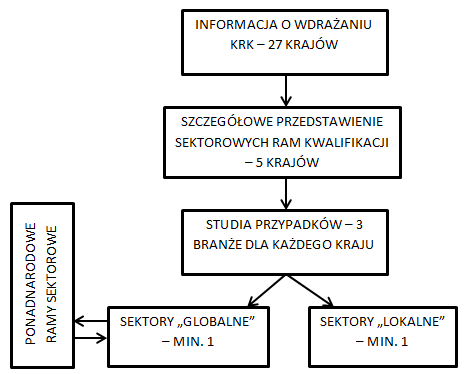 Wykonawca ma obowiązek prezentować – na żądanie Zamawiającego – aktualny stan prac oraz listę źródeł branych pod uwagę przy badaniu oraz udzielać bieżących informacji o przebiegu realizacji Zamówienia, zgodnie z uzgodnionymi między stronami zasadami.Zamawiający dostarczy Wykonawcy materiały, które udało się zgromadzić w ramach dotychczasowych prac nad krajowym systemem kwalifikacji, przy zastrzeżeniu, że ich zakres nie jest wystarczający do wykonania Ekspertyzy.Na 10 dni przed końcem realizacji zamówienia, Wykonawca przedstawi Zamawiającemu wstępną wersję raportu. Zamawiający ma 5 dni na odniesienie do jego treści i zgłoszenie uwag, które powinny zostać uwzględnione w końcowej wersji raportu.Ekspertyza powinna mieć objętość co najmniej 40 stron formatu A4, czcionka Times New Roman 12, interlinia 1,5 pkt, z wyłączeniem załączników i bibliografii. Powinna zawierać opis stanu wdrożenia krajowych ram kwalifikacji w 27 krajach UE, uzasadnienie wyboru 5 krajów do szczegółowej analizy, szczegółowe podsumowanie rozwiązań stosowanych w ww. krajach w zakresie opisu poziomu kwalifikacji na szczeblu branżowym oraz studia przypadku wybranych sektorowych ram kwalifikacji (zgodnie z opisem zawartym w punktach 1b, 1c i 1d).Załącznikiem do ekspertyzy powinna być tabela, przedstawiająca syntetyczny opis analizowanych w Zamówieniu dokumentów, zawierający elementy takie jak: streszczenie publikacji, cele badania, główne wnioski. Plan wykonania zamówienia zawierający szczegółowy opis proponowanej procedury badawczej powinien zaproponować Wykonawca.Termin realizacji zamówienia: do 80 dni roboczych od daty podpisania umowyWarunki udziału w postępowaniuDo udziału w postępowaniu może się zgłosić ekspert, zespół ekspertów lub instytucja, która wskaże eksperta lub ekspertów. Eksperci łącznie powinni wykazywać się następującymi kompetencjami:Znajomość problematyki popytu i podaży kompetencji i kwalifikacji oraz dopasowania rynku edukacji do rynku pracy, poświadczona autorstwem lub współautorstwem co najmniej dwóch publikacji.Doświadczenie w wykonywaniu co najmniej trzech badań desk research, poświadczone odpowiednimi dokumentami bądź publikacjami.Wykształcenie wyższe.Znajomość języków obcych: biegła znajomość języka angielskiego.Wymagane dokumenty:Oferta złożona przez Wykonawcę powinna zawierać:Curriculum Vitae eksperta (ekspertów), zawierające informacje pozwalające na weryfikację warunków zdefiniowanych w punkcie 3 Zamówienia, listę zrealizowanych badań, analiz i publikacji pozwalającą na weryfikację warunków zdefiniowanych w punkcie 3 Zamówienia, plan realizacji zamówienia zawierający szczegółowy opis proponowanej procedury badawczej uwzględniającej warunki opisane w punkcie 1 Zamówienia,proponowaną listę literatury do analizy desk research,oferowaną cenę brutto usługi.Kryteria oceny ofertOferty będą oceniane indywidualnie z uwzględnieniem trzech głównych kryteriów:cena (55%),doświadczenie Wykonawcy (20%), w tym:10% za doświadczenie w badaniach desk research10% za doświadczenie w badaniach nad analizami kompetencji i kwalifikacjiW obu powyższych podpunktach maksymalną ocenę otrzyma oferta, w której przedstawione dokumenty są kompletne i adekwatne do przedmiotu Zamówienia, tak aby zagwarantować powodzenie przedsięwzięcia.plan realizacji Zamówienia zawierający szczegółowy opis proponowanej procedury badawczej uwzględniającej warunki opisane w punkcie 1 Zamówienia (15%). Plan realizacji Zamówienia zaproponowany w Ofercie oceniany będzie na podstawie adekwatności, kompletności i realności.Spis proponowanej literatury (10%).Przedmiotem oceny będzie lista publikacji, które Wykonawca wykorzysta w badaniu. Maksymalną liczbę punktów dostanie Oferta przedstawiająca listę co najmniej 25 publikacji (artykułów naukowych lub raportów), dotyczących sektorowych ram kwalifikacji, zarówno ogólnych, jak i dotyczących konkretnego kraju (do trzech państw). Sposób, miejsce i termin składania ofertOferty należy opisać nazwą i adresem Wykonawcy oraz tytułem zamówienia i numerem ogłoszenia, a następnie:złożyć osobiście w sekretariacie Instytutu Badań Edukacyjnych lub przesłać pocztą tradycyjna na adres: Instytut Badań Edukacyjnych, ul. Górczewska 8, 01-180 Warszawa lub przesłać pocztą elektroniczną na adres: krkbiuro@ibe.edu.pl.Oferty należy składać w terminie do 17 czerwca 2014 r. Decyduje data wpłynięcia oferty do siedziby zamawiającego.W Curriculum Vitae prosimy zawrzeć klauzulę: Wyrażam zgodę na przetwarzanie moich danych osobowych zawartych w mojej ofercie dla potrzeb niezbędnych do rozstrzygnięcia konkursu (zgodnie z Ustawą o Ochronie Danych Osobowych z dnia 29.08.97 r. (Dz. U. z 2002 r. Nr 101, poz. 926 z późn. zm.).Zamawiający zastrzega sobie prawo do negocjacji ceny wykonania usługi z Wykonawcami, w sposób zapewniający równe traktowanie wszystkich Wykonawców.